Publicado en Madrid el 08/05/2024 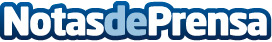 Comitas e-Health y OAFI se unen para promover la salud articular en la Carrera de la Mujer de Madrid 2024En el marco de la Carrera de la Mujer de Madrid 2024, Comitas e-Health, líder en servicios de telemedicina, se une a la Asociación Española con la Osteoporosis y la Fundación Internacional de Pacientes con Artrosis (AECOSAR y OAFI) para promover la salud articular y ósea entre las mujeresDatos de contacto:María GuijarroGPS Imagen y Comunicación, S.L.622836702Nota de prensa publicada en: https://www.notasdeprensa.es/comitas-e-health-y-oafi-se-unen-para-promover Categorias: Nacional Nutrición Madrid Otros deportes Bienestar Servicios médicos http://www.notasdeprensa.es